附件3：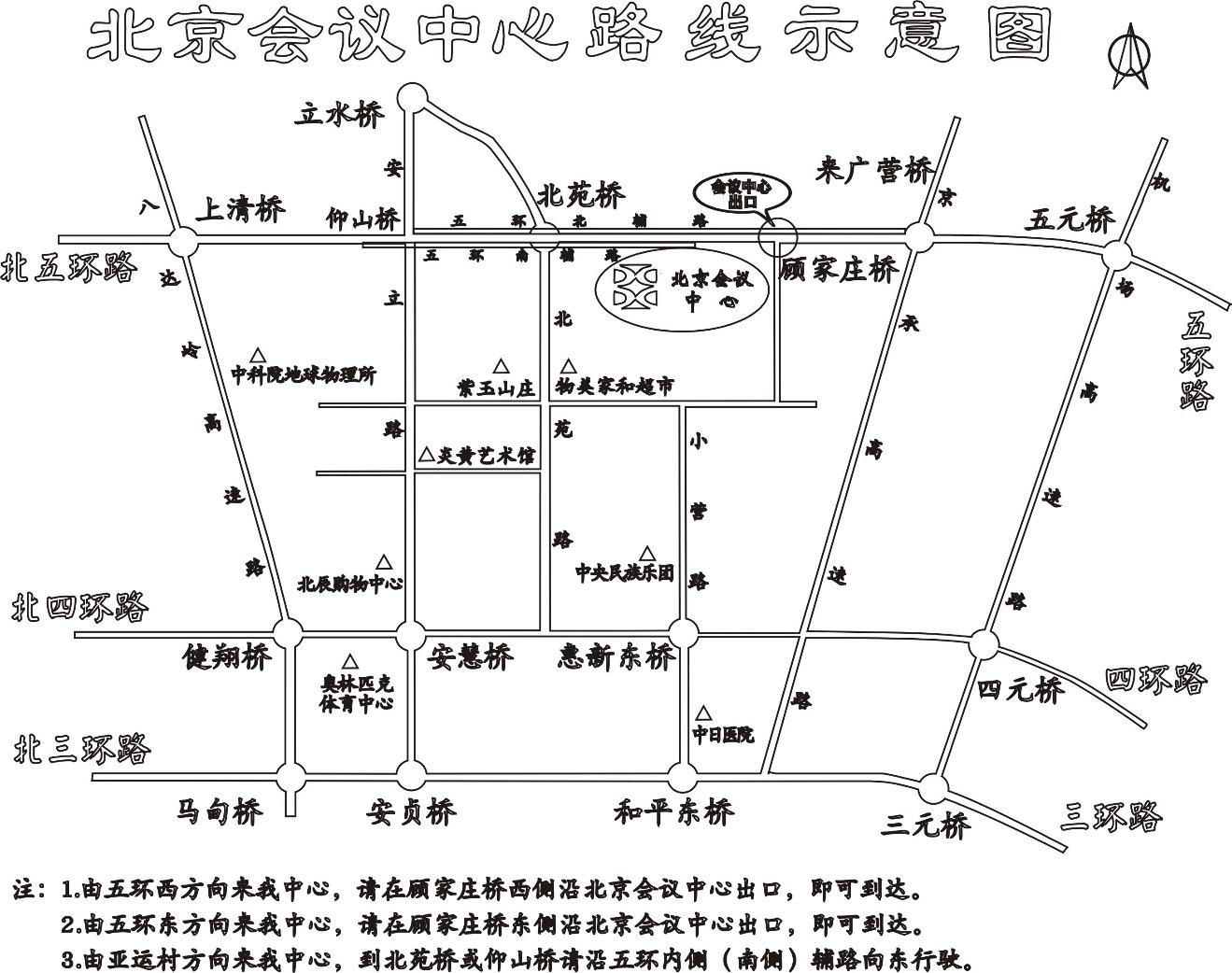 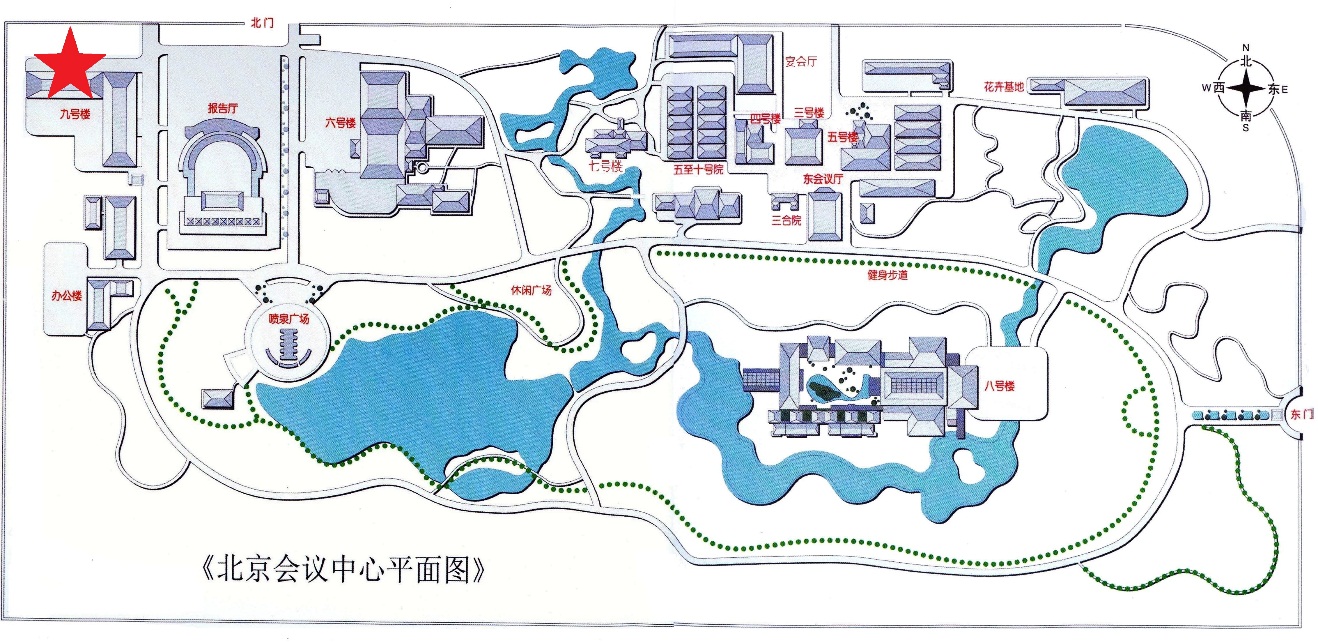 注：★处为会议地点（九号楼）。